Poslovni broj Gž Ovr-1029/2019-5U   I M E   R E P U B L I K E   H R V A T S K ER J E Š E NJ EŽupanijski sud u Osijeku, po sutkinji dr. sc. Sanji Zagrajski, u ovršnoj pravnoj  stvari   ovrhovoditelja S. I. d.o.o. S. K., ..., OIB ..., kojeg zastupa punomoćnica S. V., odvjetnica u K., protiv ovršenice Lj. O. vl. "H." trgovačka djelatnost iz O., ... (sada na adresi B., ...), OIB ..., radi: ovrhe, odlučujući o žalbi ovršenice protiv rješenja Općinskog suda u Osijeku poslovni broj Ovr-356/07-21 od 17. travnja 2015., 25. listopada 2019., r i j e š i o    j eŽalba ovršenice odbacuje se kao nedopuštena.Obrazloženje	Rješenjem suda prvog stupnja riješeno je: 	"I/ Nalaže se ovršenikovom dužniku P. h. c. e. p. O., ..., kao poslodavcu ovršenika Lj. O., da ovrhovoditelju namiri tražbinu u iznosu od 5.366,55 kn s pripadajućom zakonskom zateznom kamatom i to:	-po rn. br. 101503 iznos od 3.795,79 kn od 15.4.1999. pa do isplate,	-po rn. br. 101619 iznos od 1.570,76 kn od 19.4.1999. pa do isplate,kao i troškove ovršnog postupka u iznosu od 1.027,00 kuna s pripadajućim zateznim kamatama od 28.4.2000. godine pa do isplate, kao i daljnje troškove ovrhe u ovom postupku u iznosu od 1.830,00 kn sa zakonskim zateznim kamatama od dana 15.11.2005. godine pa do isplate, kao i daljnjih troškova ovrhe u ovom postupku u iznosu od 1.434,80 kn sa zateznim kamatama od 21.2.2007. godine do isplate, kao i daljnjih troškova ovrhe u ovom postupku sa zakonskim zateznim kamatama od dana donošenja ovršnog rješenja pa do isplate, a sve po stopi koju propisuje Uredba o visini stope zatezne kamate, sve u roku od 8 dana.II/ Nalaže se ovršenikovom dužniku P. h. c. e. p. naknaditi ovrhovoditelju troškove ovog postupka u iznosu od 915,00 kuna."	Ovo rješenje suda prvog stupnja pravovremeno podnesenom žalbom pobija ovršenica Lj. O. ne navodeći zakonske žalbene razloge i ne predlažući način postupanja po žalbi. U žalbi navodi da je kod poslodavca P. h. c. e. p. bila zaposlena od 4. svibnja 2006. do 18. rujna 2008., s tim da je udruga P. h. c. e. p. prestala s radom 2008. i da je ugašena.	Odgovor na žalbu nije podnesen. 	Žalba nije dopuštena. 	Prema uputi ovog suda, a u vezi žalbenih navoda ovršenice, sud prvog stupnja pribavio je podatke iz Registra udruga Republike Hrvatske iz kojih proizlazi da je udruga P. h. c. e. p. 27. siječnja 2016. brisana iz Registra udruga na temelju pravomoćnog rješenja Trgovačkog suda u Osijeku poslovni broj St-... kojim je zaključen stečajni postupak nad navedenom udrugom.	Sud prvog stupnja rješenjem od 7. listopada 2019. obustavio je ovrhu određenu rješenjem o ovrsi poslovni broj Ovr-... od 21. veljače 2007. kojim je bila određena ovrha na plaći ovršenice, jer je ovrha postala nemoguća budući da je ovršenicin dužnik P. h. c. e. p. prestao postojati, sukladno odredbi čl. 67. Ovršnog zakona („Narodne novine“ broj 57/96., 29/99., 42/00., 173/03., 194/03., 151/04., 88/05., 121/05. i 67/08., u daljnjem tekstu: OZ/96) koji se primjenjuje na temelju odredbe čl. čl. 339. Ovršnog zakona („Narodne novine“ broj 139/10., 125/11., 150/11., 154/11., 12/12., 70/12. i 80/12., u daljnjem tekstu: OZ/10) i odredbe čl. 369. Ovršnog zakona („Narodne novine“ broj 112/12., 25/13., 93/14. i 55/16. i 73/17., u daljnjem tekstu: OZ/12).	Budući da je ovrha određena rješenjem o ovrsi poslovni broj Ovr-... od 21. veljače 2007., obustavljena, žalba ovršenice protiv rješenja suda prvog stupnja od 17. travnja 2015. je bespredmetna, pa je kao nedopuštena odbačena u smislu odredbe čl. 358. st. 3. Zakona o parničnom postupku („Narodne novine” broj 53/91., 91/92., 112/99., 88/01., 117/03., 88/05., 2/07., 84/08., 96/08., 123/08., 57/11., 148/11. – pročišćeni tekst, 25/13., 28/13., 89/14. i 70/19., u daljnjem tekstu: ZPP) u vezi sa čl. 381. ZPP-a i čl. 19. st. 1. OZ/96.	Slijedom iznijetog, odlučeno je kao u izreci, na temelju odredbe čl. 380. toč. 1. ZPP-a.Osijek, 25. listopada 2019. 	Sutkinja	dr. sc. Sanja Zagrajski, v. r. 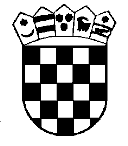 Republika HrvatskaŽupanijski sud u Osijeku Osijek, Europska avenija 7